Thursday, August 25, 2016                     Principal’s Post
*Greetings to you all and I hope this post finds you and your family doing well. I want to express deep gratitude to all parents and students for the cooperation and understanding during our emergency evacuation situation on Monday, August 22. Students were never in danger but we choose to always err on the side of caution.
*During morning recess, a student alerted Mrs. Prince to smoke coming off the electrical meter located on the southeast side of the school. Mrs. Prince immediately used her walkie talkie and summoned me to the playground. Immediately we decided to evacuate the students to our north location, the church, the teachers took their walkies and classroom to-go bags and I called 911. Mrs. Devido grabbed our “emergency to-go tote” which contains all those blue emergency forms you fill out for your children, as well as other emergency items. Long story short we figured out we could safely remain on campus to serve the lunch that was already prepared, send students to recess behind the church with all staff on supervision duty and then send word to the media outlets and call parents for a scheduled pickup. The electrical issue was only on the outside of the school at the meter location and has been properly resolved! Thanks to all our amazing volunteers; we love you!!! Great teamwork to everyone!!!
*Please continue to follow our school procedures if you need to come into the school. Everyone must first come to the office to sign in or drop items off. It is not appropriate to walk in and go straight to a classroom. From 7:15am to 7:35am is the teachers’ time to take care of their morning duties and students are seated outside the classroom until the 7:35am bell rings. If you need to have a conference with a teacher, call or email or send in a note to get one scheduled.  We appreciate everyone following these procedures. 
*We are very excited at the numbers coming in from our magazine sales. We appreciate all the families pulling together to help support our school. 
*The application window to apply for the Indiana School Choice Scholarship (voucher) closes on September 1st. If you need to apply for this scholarship for tuition, contact me asap. 
*Yesterday we were informed of the passing of two beloved members of our Diocesan Catholic parish and school family. Monsignor Suelzer, pastor for over 30 years from St. Charles Borromeo passed away in his sleep and Mr. Chuck Grimm, principal at St. Therese passed away surrounded by his loved ones yesterday afternoon from a long fought battle with cancer. We need to keep our friends and families in our prayers throughout the next few weeks that they will be comforted during their time of loss and grieving. May God bless them and console them. 


May you have a safe and enjoyable rest of your week and into the weekend               ~Mrs. Rose Worman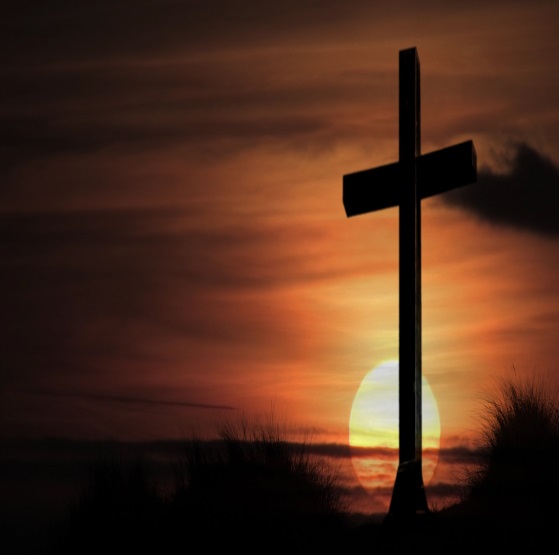 